Modulo per il Piano di Sviluppo PersonaleESEMPIO di Piano di Sviluppo PersonalePer saperne di più vai al nostro sito web del progetto t4lent.eu o alla pagina facebook @t4lent.euEmployee InfoEmployee InfoEmployee InfoEmployee InfoNome Dipartimento PosizioneRevisoreLA MIA CARRIERAQuali sono le mie aspirazioni per la mia carriera nei prossimi 1-2 anni e 3-5 anni?LA MIA CARRIERAQuali sono le mie aspirazioni per la mia carriera nei prossimi 1-2 anni e 3-5 anni?IL MIO SVILUPPOQuali sono i miei punti di forza?IL MIO SVILUPPOQuali sono i miei punti di forza?Registra le aspirazioni di carriera a breve e lungo termineRegistra le aspirazioni di carriera a breve e lungo termineRegistra i tre punti di forza principaliRegistra i tre punti di forza principaliDov'ero all'inizio di questo percorso di sviluppo?Dov'ero all'inizio di questo percorso di sviluppo?Quali sono le mie maggiori aree di sviluppo?Quali sono le mie maggiori aree di sviluppo?Registrare la descrizione della storia del ruolo nell'organizzazioneRegistrare la descrizione della storia del ruolo nell'organizzazioneRegistra le tre maggiori aree di sviluppoRegistra le tre maggiori aree di sviluppoDove sono ora?Dove sono ora?Quali azioni devo intraprendere?Quali azioni devo intraprendere?Registra il ruolo attuale e i risultati ottenuti fino ad oggiRegistra il ruolo attuale e i risultati ottenuti fino ad oggiRegistrare le azioni per sviluppare ogni areaRegistrare le azioni per sviluppare ogni areaQuali opportunità di apprendimento mi impegnerò a cogliere dopo oggi? Usa il modello 70:20:10 per identificare le opportunità in ogni area.Quali opportunità di apprendimento mi impegnerò a cogliere dopo oggi? Usa il modello 70:20:10 per identificare le opportunità in ogni area.Quali opportunità di apprendimento mi impegnerò a cogliere dopo oggi? Usa il modello 70:20:10 per identificare le opportunità in ogni area.Quali opportunità di apprendimento mi impegnerò a cogliere dopo oggi? Usa il modello 70:20:10 per identificare le opportunità in ogni area.Registrare le attività basate sull'esperienzaRegistrare le attività basate sul feedbackRegistrare le attività basate sul feedbackRegistrare le attività formali basate sull'apprendimentoEmployee InfoEmployee InfoEmployee InfoEmployee InfoNome Julie AndrewsDipartimentoHuman ResourcesPosizioneHR AssistantRevisoreAnna KareninaLA MIA CARRIERAQuali sono le mie aspirazioni per la mia carriera nei prossimi 1-2 anni e 3-5 anni?LA MIA CARRIERAQuali sono le mie aspirazioni per la mia carriera nei prossimi 1-2 anni e 3-5 anni?IL MIO SVILUPPOQuali sono i miei punti di forza?IL MIO SVILUPPOQuali sono i miei punti di forza?Nei primi 2 anni della mia carriera vorrei diventare un solido e affidabile HR Assistant con un bisogno limitato di supervisione.Dopo 3-5 anni vorrei evolvere in un Assistant HR ManagerNei primi 2 anni della mia carriera vorrei diventare un solido e affidabile HR Assistant con un bisogno limitato di supervisione.Dopo 3-5 anni vorrei evolvere in un Assistant HR ManagerI miei 3 principali punti di forza sono:1.	Costruisco rapidamente buone relazioni di lavoro2.	Sono uno che impara in fretta3.	Lavoro bene sia indipendentemente che come parte di una squadraI miei 3 principali punti di forza sono:1.	Costruisco rapidamente buone relazioni di lavoro2.	Sono uno che impara in fretta3.	Lavoro bene sia indipendentemente che come parte di una squadraDov'ero all'inizio di questo percorso di sviluppo?Dov'ero all'inizio di questo percorso di sviluppo?Quali sono le mie maggiori aree di sviluppo?Quali sono le mie maggiori aree di sviluppo?Sono entrata nell'organizzazione come stagista estivo delle risorse umane durante il mio ultimo anno di università. Dopo la laurea in gestione delle risorse umane ho fatto domanda e ho ottenuto il ruolo di assistente alle risorse umane.Sono entrata nell'organizzazione come stagista estivo delle risorse umane durante il mio ultimo anno di università. Dopo la laurea in gestione delle risorse umane ho fatto domanda e ho ottenuto il ruolo di assistente alle risorse umane.Non conosco bene il diritto del lavoro Non ho esperienza con i bilanciNon sono molto esperto di tecnologiaNon conosco bene il diritto del lavoro Non ho esperienza con i bilanciNon sono molto esperto di tecnologiaDove sono ora?Dove sono ora?Quali azioni devo intraprendere?Quali azioni devo intraprendere?Ho incontrato tutti i miei colleghi e mi sono preso del tempo per conoscerli personalmenteHo completato il mio programma di induzione Ho iniziato a rivedere alcuni processi interni delle risorse umane e a dare suggerimenti per la semplificazioneHo incontrato tutti i miei colleghi e mi sono preso del tempo per conoscerli personalmenteHo completato il mio programma di induzione Ho iniziato a rivedere alcuni processi interni delle risorse umane e a dare suggerimenti per la semplificazione1. Studiare / frequentare un corso sul diritto del lavoro2. Chiedere al mio manager se posso iniziare ad essere esposto alle procedure di bilancio delle risorse umane3. Utilizzare tutti i sistemi informatici a mia disposizione e chiedere assistenza dove necessario1. Studiare / frequentare un corso sul diritto del lavoro2. Chiedere al mio manager se posso iniziare ad essere esposto alle procedure di bilancio delle risorse umane3. Utilizzare tutti i sistemi informatici a mia disposizione e chiedere assistenza dove necessarioQuali opportunità di apprendimento mi impegnerò a cogliere dopo oggi? Usa il modello 70:20:10 per identificare le opportunità in ogni area.Quali opportunità di apprendimento mi impegnerò a cogliere dopo oggi? Usa il modello 70:20:10 per identificare le opportunità in ogni area.Quali opportunità di apprendimento mi impegnerò a cogliere dopo oggi? Usa il modello 70:20:10 per identificare le opportunità in ogni area.Quali opportunità di apprendimento mi impegnerò a cogliere dopo oggi? Usa il modello 70:20:10 per identificare le opportunità in ogni area.Utilizzare quotidianamente il nostro sistema informativo HR per imparare bene le sue funzionalitàSeguire il mio manager di linea per imparare di più sulle risorse umane nella praticaPartecipare alle riunioni del team e dell'organizzazione per capire meglio il businessUsare i miei appunti del seminario sul diritto del lavoro per rivedere e aggiornare le nostre politiche HR per essere conformi alla legge1. Chiedere un feedback anonimo ai colleghi a cui fornisco un servizio2. Chiedere un feedback al mio manager di linea durante i nostri regolari 1-2-1 sui miei progressi1. Chiedere un feedback anonimo ai colleghi a cui fornisco un servizio2. Chiedere un feedback al mio manager di linea durante i nostri regolari 1-2-1 sui miei progressiPartecipa al training formale iniziale di PeopleHR per diventare Super User del nostro sistema informativo HRUtilizzare i tutorial online di PeopleHR per familiarizzare ulteriormente con il sistemaPartecipare a un seminario sul diritto del lavoro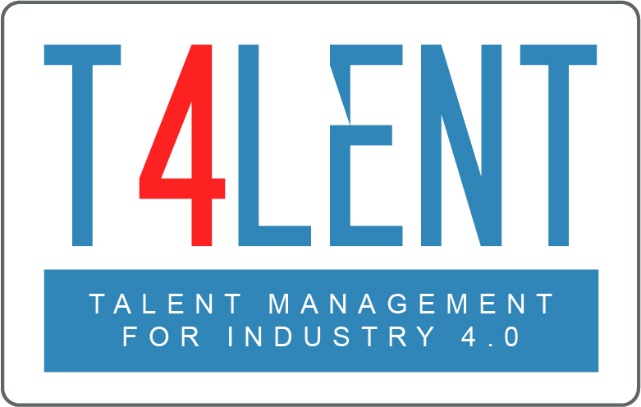 